07.05.2021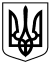 ГЛУХІВСЬКА МІСЬКА РАДА СУМСЬКОЇ ОБЛАСТІВОСЬМЕ  СКЛИКАННЯПРОЄКТ  РІШЕННЯ __________                  		 м. Глухів                    __________Про  встановлення ставок єдиногоподатку для фізичних осіб-підприємцівпри спрощеній системі оподаткуванняна території Глухівської  міської  радиКеруючись статтею 293 Податкового кодексу України, відповідно до пункту 24 частини першої статті 26 та частини першої статті 59 Закону України «Про місцеве самоврядування в Україні», міська рада ВИРІШИЛА:1. Встановити на території Глухівської міської ради:1.1. Ставки єдиного податку для фізичних осіб-підприємців при спрощеній системі оподаткування на території Глухівської міської ради  (додаток 1);3. Дане рішення набуває чинності з  01 січня 2022 року.4. Контроль за виконанням цього рішення покласти на  постійну комісію міської ради з питань бюджету, фінансів, соціально-економічного розвитку, комунальної власності,  інфраструктури та транспорту (голова комісії Литвиненко А.В.)Міський голова                                                                 Надія ВАЙЛОДодаток №1до рішення міської ради______________ №____СТАВКИ
єдиного податку для фізичних осіб-підприємців при спрощеній системі оподаткування на території Глухівської міської ради  (ставки встановлюються з 01 січня 2022 року)Населені пункти на території міської ради, на які поширюється дія рішення ради:(І група - у відсотках до прожиткового мінімуму, ІІ група - у відсотках до мінімального розміру заробітної плати)Код областіКод районуКод згідно з КОАТУУНаселені пункти на території міської ради18185410000005910300000Глухівська міська рада18185410000005921581001с.Білокопитове 18185410000005921580401с.Баничі 18185410000005921582301с.Дунаєць 18185410000005921584001с.Перемога 18185410000005921584401с.Полошки 18185410000005921584801с.Привілля 18185410000005921586001с.Семенівка 18185410000005921588301с.Уздиця 18185410000005910390001с.Сліпород18185410000005921580402с.Будища18185410000005921580403с.Мацкове18185410000005921581003с.Будівельне18185410000005921581005с.Заруцьке18185410000005921582302с.Сутиски18185410000005921582303с.Щебри18185410000005921584802с.Вознесенське18185410000005921584803с.Годунівка18185410000005921584804с.Москаленки18185410000005921584805с.Хотминівка18185410000005921586002с.Іонине18185410000005921586003с.Калюжне18185410000005921586004с.Кравченкове18185410000005921586005с.Некрасове18185410000005921588302с.ВікторовеКВЕДНазва виду економічної діяльностіI група% II група% 01.11Вирощування зернових культур (крім рису), бобових культур і 15 01.13Вирощування овочів і баштанних культур, коренеплодів і 15 01.16Вирощування прядивних культур 15 01.19Вирощування інших однорічних і дворічних культур 15 01.21Вирощування винограду 15 01.24Вирощування зерняткових і кісточкових фруктів  15  01.25Вирощування ягід, горіхів, інших плодових дерев і чагарників  15 01.26Вирощування олійних плодів 15 01.27 Вирощування культур для виробництва напоїв  15 01.28Вирощування пряних, ароматичних і лікарських культур  10 01.29Вирощування інших багаторічних культур 15 01.30Відтворення рослин 15 01.41Розведення великої рогатої худоби молочних порід  15 01.42Розведення іншої великої рогатої худоби та буйволів  15 01.43Розведення коней та інших тварин родини конячих  15 01.45Розведення овець і кіз  15 01.46Розведення свиней  15 01.47Розведення свійської птиці  15 01.49Розведення інших тварин  15 01.50Змішане сільське господарство  15 01.61Допоміжна діяльність у рослинництві  10 15 01.62Допоміжна діяльність у тваринництві  10 15 01.63Післяурожайна діяльність  15 01.64Оброблення насіння для відтворення  15 01.70Мисливство, відловлювання тварин і надання пов’язаних із ними послуг 15 02.10Лісівництво та інша діяльність у лісовому господарстві  15 02.20Лісозаготівлі  20 02.30Збирання дикорослих не деревних продуктів  15 02.40Надання допоміжних послуг у лісовому господарстві  8 15 03.11Морське рибальство 20 03.12Прісноводне рибальство  15 03.21Морське рибництво (аквакультура) 20 03.22Прісноводне рибництво (аквакультура)  15 9.90Надання допоміжних послуг у сфері добування інших корисних копалин і розроблення кар'єрів 2010.11Виробництво м'яса   15 10.12Виробництво м'яса свійської птиці  15 10.13Виробництво м'ясних продуктів  15 10.20Перероблення та консервування риби, ракоподібних і молюсків  15 10.31Перероблення та консервування картоплі  10.32Виробництво фруктових і овочевих соків  15 10.39Інші види перероблення та консервування фруктів і овочів  15 10.41Виробництво олії та тваринних жирів  15 10.42Виробництво маргарину і подібних харчових жирів  15 10.51Перероблення молока, виробництво масла та сиру  15 10.52Виробництво морозива  15 10.61Виробництво продуктів борошномельно-круп'яної промисловості 15 10.62Виробництво крохмалів і крохмальних продуктів  15 10.71Виробництво хліба та хлібобулочних виробів; виробництво борошняних кондитерських виробів, тортів і тістечок 15 10.72Виробництво сухарів і сухого печива; виробництво   борошняних кондитерських виробів, тортів і тістечок тривалого зберігання  15 10.73Виробництво макаронних виробів і подібних борошняних виробів  15 10.81Виробництво цукру  15 10.82Виробництво какао, шоколаду та цукрових кондитерських виробів  15 10.83Виробництво чаю та кави 20 10.84Виробництво прянощів і приправ  15 10.85Виробництво готової їжі та страв  15 10.86Виробництво дитячого харчування та дієтичних харчових продуктів  12 10.89Виробництво інших харчових продуктів, не віднесених до інших угруповань  15 10.91Виробництво готових кормів для тварин, що утримуються на фермах  15 10.92Виробництво готових кормів для домашніх тварин  15 11.07Виробництво безалкогольних напоїв; виробництво мінеральних вод та інших вод, розлитих у пляшки  15 13.10Підготування та прядіння текстильних волокон  15 13.20Ткацьке виробництво  15 13.30Оздоблення текстильних виробів  15 13.91Виробництво трикотажного полотна  10 15 13.92Виробництво готових текстильних виробів, крім одягу  10 15 13.93Виробництво килимів і килимових виробів  10 1513.94Виробництво канатів, мотузок, шпагату та сіток  15 13.95Виробництво нетканих текстильних матеріалів і виробів із них, крім одягу  15 13.96Виробництво інших текстильних виробів технічного та промислового призначення  15 13.99Виробництво інших текстильних виробів, н. в. і. у.  10 15 14.11Виробництво одягу зі шкіри  10 15 14.12Виробництво робочого одягу  15 14.13Виробництво іншого верхнього одягу  8 12 14.14Виробництво спіднього одягу  8 1214.19Виробництво іншого одягу й аксесуарів  10 15 14.20Виготовлення виробів із хутра  10 15 14.31Виробництво панчішно-шкарпеткових виробів  12 14.39Виробництво іншого трикотажного та в'язаного одягу  8 12 15.11Дублення шкур і оздоблення шкіри; вичинка та фарбування хутра  10 15 15.12Виробництво дорожніх виробів, сумок, лимарно-сідельних виробів зі шкіри та інших матеріалів  10 15 15.20Виробництво взуття  8 12 16.10Лісопильне та стругальне виробництво  15 16.21Виробництво фанери, дерев'яних плит і панелей, шпону  15 16.22Виробництво щитового паркету  15 16.23Виробництво інших дерев'яних будівельних конструкцій і столярних виробів  10 15 16.24Виробництво дерев'яної тари  15 16.29Виробництво інших виробів з деревини; виготовлення виробів з корка, соломки та рослинних матеріалів для плетіння  10 17.11Виробництво паперової маси  15 17.12Виробництво паперу та картону15 17.21Виробництво гофрованого паперу та картону, паперової та картонної тари  15 17.22Виробництво паперових виробів господарсько-побутового та санітарно-гігієнічного призначення  15 17.23Виробництво паперових канцелярських виробів  15 17.24Виробництво шпалер  15 17.29Виробництво інших виробів з паперу та картону  15 18.11Друкування газет  15 18.12Друкування іншої продукції  15 18.13Виготовлення друкарських форм і надання інших поліграфічних послуг  15 18.14Брошурувально-палітурна діяльність і надання пов'язаних із нею послуг  15 18.20Тиражування звуко-, відеозаписів і програмного забезпечення 20 20.12Виробництво барвників і пігментів 2020.13Виробництво інших основних неорганічних хімічних речовин 2020.14Виробництво інших основних органічних хімічних речовин 2020.15Виробництво добрив і азотних сполук 2020.16Виробництво пластмас у первинних формах 2020.20Виробництво пестицидів та іншої агрохімічної продукції 2020.30Виробництво фарб, лаків і подібної продукції, друкарської фарби та мастик 2020.41Виробництво мила та мийних засобів, засобів для чищення та полірування  15 20.42Виробництво парфумних і косметичних засобів  15 20.52Виробництво клеїв 20 20.53Виробництво ефірних олій 20 20.59Виробництво іншої хімічної продукції, н.в.і.у. 20 20.60Виробництво штучних і синтетичних волокон 20 22.11Виробництво гумових шин, покришок і камер; відновлення протектора гумових шин і покришок  15 22.19Виробництво інших гумових виробів  15 22.21Виробництво плит, листів, труб і профілів із пластмас 20 22.22Виробництво тари із пластмас 20 22.23Виробництво будівельних виробів із пластмас 20 22.29Виробництво інших виробів із пластмас 20 23.11Виробництво листового скла 20 23.12Формування й оброблення листового скла 20 23.13Виробництво порожнистого скла 20 23.14Виробництво скловолокна 20 23.19Виробництво й оброблення інших скляних виробів, у тому числі технічних 20 23.20Виробництво вогнетривких виробів 20 23.31Виробництво керамічних плиток і плит  15 23.32Виробництво цегли, черепиці та інших будівельних виробів із випаленої глини  15 23.41Виробництво господарських і декоративних керамічних виробів 15 23.42Виробництво керамічних санітарно-технічних виробів 20 23.43Виробництво керамічних електроізоляторів та ізоляційної арматури 20 23.44Виробництво інших керамічних виробів технічного призначення 20 23.49Виробництво інших керамічних виробів 20 23.51Виробництво цементу 2023.52Виробництво вапна та гіпсових сумішей 2023.61Виготовлення виробів із бетону для будівництва  15 23.62Виготовлення виробів із гіпсу для будівництва  15 23.63Виробництво бетонних розчинів, готових для використання  15 23.64Виробництво сухих будівельних сумішей  15 23.65Виготовлення виробів із волокнистого цементу2023.69Виробництво інших виробів із бетону гіпсу та цементу  15 23.70Різання, оброблення та оздоблення декоративного та будівельного каменю  15 23.91Виробництво абразивних виробів 20 23.99Виробництво неметалевих мінеральних виробів, н.в.і.у.20 24.20Виробництво труб, порожнистих профілів і фітингів зі сталі 2025.11Виробництво будівельних металевих конструкцій і частин 15 25.12	Виробництво металевих дверей і вікон  	15 25.21Виробництво радіаторів і котлів центрального опалення  15 25.29Виробництво інших металевих баків, резервуарів і контейнерів15 25.30Виробництво парових котлів, крім котлів центрального опалення 15 25.50Кування, пресування, штампування, профілювання; порошкова металургія  15 25.61Оброблення металів та нанесення покриття на метали  15 25.62Механічне оброблення металевих виробів  15 25.71Виробництво столових приборів 15 25.72Виробництво замків і дверних петель  15 25.73Виробництво інструментів  15 25.91Виробництво сталевих бочок і подібних контейнерів  15 25.92Виробництво легких металевих пакувань  15 25.93Виробництво виробів із дроту, ланцюгів і пружин  15  25.94Виробництво кріпильних і гвинтонарізних виробів  15 25.99Виробництво інших готових металевих виробів, н. в. і. у.  10 15 26.11Виробництво електронних компонентів  15 26.12Виробництво змонтованих електронних плат 20 26.20Виробництво комп'ютерів і периферійного устаткування  20 26.30Виробництво обладнання зв'язку 2026.40Виробництво електронної апаратури побутового призначення 20 26.52Виробництво годинників 2026.60Виробництво радіологічного, електромедичного й електротерапевтичного устатковання 2026.70Виробництво оптичних приладів і фотографічного устатковання 2026.80Виробництво магнітних і оптичних носіїв даних 20 27.11Виробництво електродвигунів, генераторів і трансформаторів 20 27.12Виробництво електророзподільної та контрольної апаратури 20 27.20Виробництво батарей і акумуляторів 20 27.31Виробництво волоконно-оптичних кабелів 20 27.32Виробництво інших видів електронних і електричних проводів і кабелів 20 27.33Виробництво електромонтажних пристроїв 20 27.40Виробництво електричного освітлювального устаткування 20 27.51Виробництво електричних побутових приладів 20 27.52Виробництво неелектричних побутових приладів 20 27.90Виробництво іншого електричного устаткування 20 28.11Виробництво двигунів і турбін, крім авіаційних, автотранспортних і мотоциклетних двигунів 20 28.12Виробництво гідравлічного та пневматичного устаткування 20 28.13Виробництво інших помп і компресорів 20 28.14Виробництво інших кранів і клапанів 20 28.15Виробництво підшипників, зубчатих передач, елементів механічних передач і приводів 20 28.21Виробництво духових шаф, печей і пічних пальників 2028.22Виробництво підіймального вантажно-розвантажувального устаткування 20 28.23Виробництво офісних машин і устаткування, крім комп’ютерів і периферійного устаткування 20 28.24Виробництво ручних електромеханічних і пневматичних інструментів 20 28.25Виробництво промислового холодильного та вентиляційного устаткування 20 28.29Виробництво інших машин і устаткування загального призначення, н.в.і.у. 20 28.30Виробництво машин і устаткування для сільського та лісового господарства  20 28.41Виробництво металообробних машин  20 28.49Виробництво інших верстатів  20 28.91Виробництво машин і устаткування для металургії 20 28.92Виробництво машин і устаткування для добувної промисловості та будівництва  20 28.93Виробництво машин і устаткування для виготовлення харчових продуктів і напоїв, перероблення тютюну 20 28.94Виробництво машин і устаткування для виготовлення текстильних, швейних, хутряних і шкіряних виробів 20 28.95Виробництво машин і устаткування для виготовлення паперу та картону 20 28.96Виробництво машин і устаткування для виготовлення пластмас і гуми 20 28.99Виробництво інших машин і устаткування спеціального призначення, н.в.і.у. 20 29.31Виробництво електричного й електронного устаткування для транспортних засобів 20 29.32Виробництво інших вузлів, деталей і приладдя для автотранспортних засобів  20 30.92Виробництво велосипедів, дитячих та інвалідних колясок 15 30.99Виробництво інших транспортних засобів і обладнання, не 15 31.01	Виробництво меблів для офісів і підприємств торгівлі 	15 31.02Виробництво кухонних меблів  10 15 31.03Виробництво матраців  10 15 31.09Виробництво інших меблів  10 15 32.12Виробництво ювелірних і подібних виробів  10 16 32.13Виробництво біжутерії та подібних виробів  15 32.20Виробництво музичних інструментів 15 32.30Виробництво спортивних товарів 15 32.40Виробництво ігор та іграшок 15 32.50Виробництво медичних і стоматологічних інструментів і 15 32.91	Виробництво мітел і щіт 	ок  15 32.99Виробництво іншої продукції, н. в. і. у.  15 33.11Ремонт і технічне обслуговування готових металевих виробів  15 33.12Ремонт і технічне обслуговування машин і устаткування 15 33.13Ремонт і технічне обслуговування електронного й оптичного   устаткування  15 33.14Ремонт і технічне обслуговування електричного устаткування  15 33.15Ремонт і технічне обслуговування суден і човнів 20 33.17Ремонт і технічне обслуговування інших транспортних засобів  15 33.19Ремонт і технічне обслуговування інших машин і устаткування  10 16 33.20Установлення та монтаж машин і устаткування  15 35.30Постачання пари, гарячої води та кондиційованого повітря 20 36.00Забір та постачання води 20 37.00Каналізація, відведення й очищення стічних вод 20 38.11Збирання безпечних відходів  15 38.12Збирання небезпечних відходів  10 38.21Оброблення та видалення безпечних відходів  15 38.22Оброблення та видалення небезпечних відходів  10 38.31Демонтаж (розбирання) машин і устаткування15 38.32Відновлення відсортованих відходів  10 39.00Інша діяльність щодо поводження з відходами  15 41.10Організація будівництва будівель  15 41.20Будівництво житлових і нежитлових будівель  15 42.11Будівництво доріг і автострад 15 42.12Будівництво залізниць і метрополітену 20 42.13Будівництво мостів і тунелів 20 42.21Будівництво трубопроводів 20 42.22Будівництво споруд електропостачання та телекомунікацій 20 42.91Будівництво водних споруд 20 42.99Будівництво інших споруд, н.в.і.у. 20 43.11Знесення  15 43.12Підготовчі роботи на будівельному майданчику  15 43.13Розвідувальне буріння 20 43.21Електромонтажні роботи  15 43.22Монтаж водопровідних мереж, систем опалення та кондиціювання  15 43.29Інші будівельно-монтажні роботи  15 43.31Штукатурні роботи  15 43.32Установлення столярних виробів  15 43.33Покриття підлоги й облицювання стін  15 43.34Малярні роботи та скління  15 43.39Інші роботи із завершення будівництва  15 43.91Покрівельні роботи  15 43.99Інші спеціалізовані будівельні роботи, н. в. і. у.  15 45.19Торгівля іншими автотранспортними засобами 45.20Технічне обслуговування та ремонт автотранспортних засобів  10 15 45.31Оптова торгівля деталями та приладдям для автотранспортних засобів 20 45.32Роздрібна торгівля деталями та приладдям для автотранспортних засобів  15 45.40Торгівля мотоциклами, деталями та приладдям до них, технічне обслуговування і ремонт мотоциклів (в частині технічного обслуговування мотоциклів) 10 15 46.11Діяльність посередників у торгівлі сільськогосподарською сировиною, живими тваринами, текстильною сировиною та напівфабрикатами  20 46.12Діяльність посередників у торгівлі паливом, рудами, металами та промисловими хімічними речовинами  20 46.13Діяльність посередників у торгівлі деревиною, будівельними матеріалами та санітарно-технічними виробами  20 46.14Діяльність посередників у торгівлі машинами, промисловим устаткуванням, суднами та літаками  20 46.15Діяльність посередників у торгівлі меблями, господарськими товарами, залізними та іншими металевими виробами  20 46.16Діяльність посередників у торгівлі текстильними виробами, одягом, хутром, взуттям і шкіряними виробами  20 46.17Діяльність посередників у торгівлі продуктами харчування, напоями та тютюновими виробами 20 46.18Діяльність посередників, що спеціалізуються в торгівлі іншими товарами  20 46.19Діяльність посередників у торгівлі товарами широкого асортименту  20 46.21Оптова торгівля зерном, необробленим тютюном, насінням і кормами для тварин  20 46.22Оптова торгівля квітами та рослинами  20 46.23Оптова торгівля живими тваринами  20 46.24Оптова торгівля шкірсировиною, шкурами та шкірою  20 46.31Оптова торгівля фруктами й овочами  20 46.32Оптова торгівля м'ясом і м'ясними продуктами  20 46.33Оптова торгівля молочними продуктами, яйцями, харчовими оліями та жирами  20 46.34Оптова торгівля напоями  20 46.36Оптова торгівля цукром, шоколадом і кондитерськими виробами  20 46.37Оптова торгівля кавою, чаєм, какао та прянощами20 46.38Оптова торгівля іншими продуктами харчування, у тому числі рибою, ракоподібними та молюсками  20 46.39Неспеціалізована оптова торгівля продуктами харчування, напоями та тютюновими виробами ( в частині неспеціалізованої оптової торгівлі продуктами харчування , напоями) 20 46.41Оптова торгівля текстильними товарами  20 46.42Оптова торгівля одягом і взуттям  20 46.43Оптова торгівля побутовими електротоварами й електронною апаратурою побутового призначення для приймання, записування, відтворювання звуку й зображення  20 46.44Оптова торгівля фарфором, скляним посудом і засобами для чищення  20 46.45Оптова торгівля парфумними та косметичними товарами  20 46.46Оптова торгівля фармацевтичними товарами  20 46.47Оптова торгівля меблями, килимами й освітлювальним приладдям  20 46.48Оптова торгівля годинниками та ювелірними виробами20 46.49Оптова торгівля іншими товарами господарського призначення  20 46.51Оптова торгівля комп'ютерами, периферійним устаткуванням і програмним забезпеченням  20 46.52Оптова торгівля електронним і телекомунікаційним устаткуванням, деталями до нього  20 46.61Оптова торгівля сільськогосподарськими машинами й устаткуванням  20 46.62Оптова торгівля верстатами  20 46.63Оптова торгівля машинами й устаткуванням для добувної промисловості та будівництва  20 46.64Оптова торгівля машинами й устаткуванням для текстильного, швейного та трикотажного виробництва  20 46.65Оптова торгівля офісними меблями  20 46.66Оптова торгівля іншими офісними машинами й устаткуванням  20 46.69Оптова торгівля іншими машинами й устаткуванням  20 46.73Оптова торгівля деревиною, будівельними матеріалами та санітарно-технічним обладнанням  20 46.74Оптова торгівля залізними виробами, водопровідним і опалювальним устаткуванням і приладдям до нього  20 46.75Оптова торгівля хімічними продуктами  20 46.76Оптова торгівля іншими проміжними продуктами  20 46.77Оптова торгівля відходами та брухтом  20 46.90Неспеціалізована оптова торгівля  20 47.11Роздрібна торгівля в неспеціалізованих магазинах переважно продуктами харчування, напоями та тютюновими виробами ( в частині роздрібна торгівля в неспеціалізованих магазинах переважно продуктами харчування, напоями) 17 47.19Інші види роздрібної торгівлі в неспеціалізованих магазинах  17 47.21Роздрібна торгівля фруктами й овочами в спеціалізованих магазинах  15 47.22Роздрібна торгівля м'ясом і м'ясними продуктами в спеціалізованих магазинах  15 47.23Роздрібна торгівля рибою, ракоподібними та молюсками в спеціалізованих магазинах  15 47.24Роздрібна торгівля хлібобулочними виробами, борошняними та цукровими кондитерськими виробами в спеціалізованих 17 47.25Роздрібна торгівля напоями в спеціалізованих магазинах  17 47.29Роздрібна торгівля іншими продуктами харчування в спеціалізованих магазинах  17 47.41Роздрібна торгівля комп'ютерами, периферійним устаткуванням і програмним забезпеченням у спеціалізованих магазинах17 47.42Роздрібна торгівля телекомунікаційним устаткуванням у спеціалізованих магазинах  17 47.43Роздрібна торгівля в спеціалізованих магазинах електронною апаратурою побутового призначення для приймання, запису, відтворення звуку й зображення  17 47.51Роздрібна торгівля текстильними товарами в спеціалізованих магазинах  17 47.52Роздрібна торгівля залізними виробами, будівельними матеріалами та санітарно-технічними виробами в спеціалізованих магазинах17 47.53Роздрібна торгівля килимами, килимовими виробами, покриттям для стін і підлоги в спеціалізованих магазинах  17 47.54Роздрібна торгівля побутовими електротоварами в спеціалізованих магазинах  17 47.59Роздрібна торгівля меблями, освітлювальним приладдям та іншими товарами для дому в спеціалізованих магазинах  17 47.61Роздрібна торгівля книгами в спеціалізованих магазинах  12 47.62Роздрібна торгівля газетами та канцелярськими товарами в спеціалізованих магазинах  12 47.63Роздрібна торгівля аудіо- та відеозаписами в спеціалізованих магазинах  17 47.64Роздрібна торгівля спортивним інвентарем у спеціалізованих магазинах17 47.65Роздрібна торгівля іграми та іграшками в спеціалізованих магазинах  17 47.71Роздрібна торгівля одягом у спеціалізованих магазинах  17 47.72Роздрібна торгівля взуттям і шкіряними виробами в спеціалізованих магазинах  1747.73Роздрібна торгівля фармацевтичними товарами в спеціалізованих магазинах  15 47.74Роздрібна торгівля медичними й ортопедичними товарами в спеціалізованих магазинах  15 47.75Роздрібна торгівля косметичними товарами та туалетними приналежностями в спеціалізованих магазинах  17 47.76Роздрібна торгівля квітами, рослинами, насінням, добривами, домашніми тваринами та кормами для них у спеціалізованих магазинах  15 47.77Роздрібна торгівля годинниками та ювелірними виробами в спеціалізованих магазинах  17 47.78Роздрібна торгівля іншими невживаними товарами в спеціалізованих магазинах  17 47.79Роздрібна торгівля уживаними товарами в магазинах  17 47.81Роздрібна торгівля з лотків і на ринках харчовими продуктами, напоями та тютюновими виробами (в частині роздрібна торгівля з лотків і на ринках харчовими продуктами, напоями) 10 17 47.82Роздрібна торгівля з лотків і на ринках текстильними виробами, одягом і взуттям  6 17 47.89Роздрібна торгівля з лотків і на ринках іншими товарами  6 17 47.99Інші види роздрібної торгівлі поза магазинами  17 49.31Пасажирський наземний транспорт міського та приміського сполучення  12 49.32Надання послуг таксі  12 49.39Інший пасажирський наземний транспорт, н. в. і. у.  12 49.41Вантажний автомобільний транспорт  15 49.42Надання послуг перевезення речей (переїзду)  15 49.50Трубопровідний транспорт 2050.10Пасажирський морський транспорт 20 50.20Вантажний морський транспорт 20 50.30Пасажирський річковий транспорт 20 50.40Вантажний річковий транспорт 20 52.10Складське господарство  15 52.21Допоміжне обслуговування наземного транспорту  15 52.22Допоміжне обслуговування водного транспорту 20 52.23Допоміжне обслуговування авіаційного транспорту 20 52.24Транспортне оброблення вантажів15 52.29Інша допоміжна діяльність у сфері транспорту  15 53.20Інша поштова та кур'єрська діяльність 2055.10Діяльність готелів і подібних засобів тимчасового розміщування  15 55.20Діяльність засобів розміщування на період відпустки та іншого тимчасового проживання  12 55.30Надання місць кемпінгами та стоянками для житлових автофургонів і причепів  15 55.90Діяльність інших засобів тимчасового розміщування  12 56.10Діяльність ресторанів, надання послуг мобільного харчування  18 56.21Постачання готових страв для подій  18 56.29Постачання інших готових страв  18 56.30Обслуговування напоями  18 58.11Видання книг  10 58.12Видання довідників і каталогів  10 58.13Видання газет  15 58.14Видання журналів і періодичних видань  15 58.19Інші види видавничої діяльності  15 58.21Видання комп'ютерних ігор  15 58.29Видання іншого програмного забезпечення  15 59.11Виробництво кіно- та відеофільмів, телевізійних програм  15 59.12Компонування кіно- та відеофільмів, телевізійних програм  15 59.13Розповсюдження кіно- та відеофільмів, телевізійних програм  15 59.14Демонстрація кінофільмів  15 59.20Видання звукозаписів  15 60.10Діяльність у сфері радіомовлення  15 60.20Діяльність у сфері телевізійного мовлення  15 61.10Діяльність у сфері проводового електрозв’язку 2061.20Діяльність у сфері безпроводового електрозв’язку2061.30Діяльність у сфері супутникового електрозв’язку2061.90Інша діяльність у сфері електрозв’язку2062.01Комп'ютерне програмування  15 62.02Консультування з питань інформатизації  15 62.03Діяльність із керування комп'ютерним устаткуванням  15 62.09Інша діяльність у сфері інформаційних технологій і комп'ютерних систем  15 63.11  Оброблення даних, розміщення інформації на веб-вузлах і пов'язана з ними діяльність  15 63.12  Веб-портали  15 63.91  Діяльність інформаційних агентств  15 63.99  Надання інших інформаційних послуг, н. в. і. у.  15 65.11 Страхування життя 20 65.12 Інші види страхування, крім страхування життя 20 65.20 Перестрахування 20 66.21  Оцінювання ризиків та завданої шкоди  20 66.22Діяльність страхових агентів і брокерів2066.29 Інша допоміжна діяльність у сфері страхування та пенсійного 20 68.10  	Купівля та продаж власного нерухомого майна 	15 68.20  Надання в оренду й експлуатацію власного чи орендованого нерухомого майна  18 69.10  Діяльність у сфері права  15 69.20Діяльність у сфері бухгалтерського обліку й аудиту; консультування з питань оподаткування   (крім у сфері аудиту)2070.21  Діяльність у сфері зв'язків із громадськістю  10 70.22Консультування з питань комерційної діяльності й керування2071.11  Діяльність у сфері архітектури  15 72.11  Дослідження й експериментальні розробки у сфері біотехнологій  15 72.19  Дослідження й експериментальні розробки у сфері інших природничих і технічних наук  15 72.20  Дослідження й експериментальні розробки у сфері суспільних і гуманітарних наук  15 73.11  Рекламні агентства  15 73.12  Посередництво в розміщенні реклами в засобах масової інформації  15 73.20  Дослідження кон'юнктури ринку та виявлення громадської думки  15 74.10  Спеціалізована діяльність із дизайну  15 74.20  Діяльність у сфері фотографії  10 15 74.30  Надання послуг перекладу  15 74.90  Інша професійна, наукова та технічна діяльність, н. в. і. у.  15 75.00  Ветеринарна діяльність  15 77.11  Надання в оренду автомобілів і легкових автотранспортних засобів  15 77.12  Надання в оренду вантажних автомобілів  15 77.21  Прокат товарів для спорту та відпочинку  15 77.22  Прокат відеозаписів і дисків  15 77.29  Прокат інших побутових виробів і предметів особистого вжитку  10 15 77.31  Надання в оренду сільськогосподарських машин і устатковання  15 77.32  Надання в оренду будівельних машин і устаткування  15 77.33  Надання в оренду офісних машин і устаткування, у тому числі комп'ютери  15 77.34 Надання в оренду водних транспортних засобів 20 77.35 Надання в оренду повітряних транспортних засобів 20 77.39 Надання в оренду інших машин, устаткування та товарів н.в.і.у. 15 77.40  Лізинг інтелектуальної власності та подібних продуктів, крім творів, захищених авторськими правами  15 78.10Діяльність агентств працевлаштування 15 78.20 Діяльність агентств тимчасового працевлаштування 15 78.30 Інша діяльність із забезпечення трудовими ресурсами 15 79.11  Діяльність туристичних агентств  12 79.12  Діяльність туристичних операторів  12 79.90  Надання інших послуг бронювання та пов'язана з цим діяльність  12 80.10  Діяльність приватних охоронних служб  15 80.20  Обслуговування систем безпеки  15 80.30  Проведення розслідувань  15 81.10  Комплексне обслуговування об'єктів  15 81.21  Загальне прибирання будинків  10 15 81.22  Інша діяльність із прибирання будинків і промислових об'єктів  15 81.29  Інші види діяльності із прибирання  10 15 81.30  Надання ландшафтних послуг  15 82.11  Надання комбінованих офісних адміністративних послуг  15 82.19  Фотокопіювання, підготування документів та інша спеціалізована допоміжна офісна діяльність  15 82.30 Організування конгресів і торговельних виставок 15 82.92  Пакування  15 82.99  Надання інших допоміжних комерційних послуг, н. в. і. у.  15 85.10 Дошкільна освіта 15 85.20 Початкова освіта 15 85.31 Загальна середня освіта 15 85.32 Професійно-технічна освіта 15 85.41 Професійно-технічна освіта на рівні вищого професійнотехнічного навчального закладу 15 85.42 Вища освіта 15 85.51 Освіта у сфері спорту та відпочинку 15 85.52 Освіта у сфері культури 15 85.53 Діяльність шкіл із підготовки водіїв транспортних засобів 15 85.59 Інші види освіти, н.в.і.у. 15 85.60 Допоміжна діяльність у сфері освіти 15 86.10 Діяльність лікарняних закладів 15 86.21 Загальна медична практика 15 86.22 Спеціалізована медична практика 15 86.23 Стоматологічна практика 20 86.90 Інша діяльність у сфері охорони здоров’я 16 87.10 Діяльність із догляду за хворими із забезпеченням проживання  10 87.20  Надання послуг догляду із забезпеченням проживання для осіб з розумовими вадами та хворих на наркоманію  10 87.30  Надання послуг щодо догляду із забезпеченням проживання для осіб похилого віку та інвалідів  10 87.90  Надання інших послуг догляду із забезпеченням проживання  10 88.10  Надання соціальної допомоги без забезпечення проживання для осіб похилого віку та інвалідів  10 88.91  Денний догляд за дітьми  10 88.99  Надання іншої соціальної допомоги без забезпечення проживання, н. в. і. у.  10 90.01  Театральна та концертна діяльність  15 90.02  Діяльність із підтримання театральних і концертних заходів  15 90.03  Індивідуальна мистецька діяльність  15 90.04  Функціонування  театральних і концертних залів  15 91.01Функціювання бібліотек і архівів 2091.02Функціювання  музеїв2091.03Діяльність із охорони та використання пам'яток історії, будівель та інших пам'яток культури 2091.04Функціювання ботанічних садів, зоопарків і природних заповідників 2093.11  Функціонування спортивних споруд  10 93.12  Діяльність спортивних клубів  10 93.13  Діяльність фітнес-центрів  10 93.19  Інша діяльність у сфері спорту  1093.21  Функціонування атракціонів і тематичних парків  15 93.29  Організування інших видів відпочинку та розваг  15 95.11  Ремонт комп'ютерів і периферійного устаткування  15 95.12  Ремонт обладнання зв'язку  15 95.21  Ремонт електронної апаратури побутового призначення для приймання, запису, відтворення звуку й зображення  10 15 95.22  Ремонт побутових приладів, домашнього та садового обладнання  9 13 95.23  Ремонт взуття та шкіряних виробів  8 12 95.24  Ремонт меблів і домашнього начиння  10 15 95.25  Ремонт годинників і ювелірних виробів  10 15 95.29  Ремонт інших побутових виробів і предметів особистого вжитку  10 15 96.01  Прання та хімічне чищення текстильних і хутряних виробів  10 1596.02  Надання послуг перукарнями та салонами краси  10 15 96.03  Організування поховань і надання суміжних послуг  10 17 96.04  Діяльність із забезпечення фізичного комфорту  10 15 96.09  Надання інших індивідуальних послуг, н. в. і. у.15 97.00 Діяльність домашніх господарств як роботодавців для домашньої прислуги  10 15 